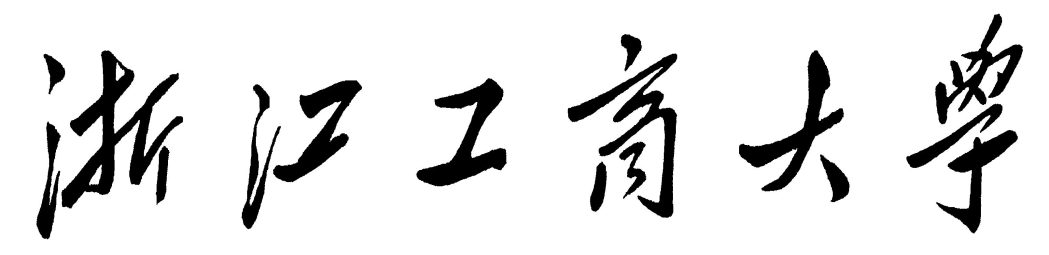 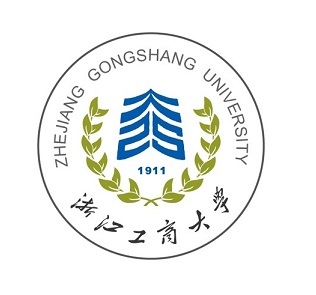 公共管理学院毕业实习手册专业：                 班级：               学号：               姓名：               实习单位：               二〇一   年   月浙江工商大学本科生毕业实习报告学院名称：公共管理学院浙江工商大学本科生毕业实习成绩鉴定表姓名学号班级实习单位地址邮编实习时间年　　月　　日 至  　　年　　月　　日年　　月　　日 至  　　年　　月　　日年　　月　　日 至  　　年　　月　　日实习形式实习时间年　　月　　日 至  　　年　　月　　日年　　月　　日 至  　　年　　月　　日年　　月　　日 至  　　年　　月　　日实习形式（请从实习内容及进程，实习主要收获、体会、存在的问题，对实习单位的建议等方面作出总结。）（请从实习内容及进程，实习主要收获、体会、存在的问题，对实习单位的建议等方面作出总结。）（请从实习内容及进程，实习主要收获、体会、存在的问题，对实习单位的建议等方面作出总结。）（请从实习内容及进程，实习主要收获、体会、存在的问题，对实习单位的建议等方面作出总结。）（请从实习内容及进程，实习主要收获、体会、存在的问题，对实习单位的建议等方面作出总结。）（请从实习内容及进程，实习主要收获、体会、存在的问题，对实习单位的建议等方面作出总结。）实习单位对该学生毕业实习的综合评分（总分100）实习单位对该学生毕业实习的综合评分（总分100）                 分实习单位鉴定（请从实习生的工作态度、工作能力、专业知识水平及工作绩效等方面给予客观评价）　　　　　　　实习单位（部门）盖章      实习单位指导老师签字：　　　　　　　　　　　　　　　　　　　　　　　　　　　　　年　　　月　　　日（请从实习生的工作态度、工作能力、专业知识水平及工作绩效等方面给予客观评价）　　　　　　　实习单位（部门）盖章      实习单位指导老师签字：　　　　　　　　　　　　　　　　　　　　　　　　　　　　　年　　　月　　　日学院或指导教师对该学生毕业实习的综合评分（总分100）学院或指导教师对该学生毕业实习的综合评分（总分100）                分学院或指导教师鉴定学院或指导教师签名：年　　　月　　　日学院或指导教师签名：年　　　月　　　日实习总得分（总分100，实习单位占比60%，学院占比40%）实习总得分（总分100，实习单位占比60%，学院占比40%）                分备注实习学生做好总结后交单位实习指导老师，请实习单位（部门）作出鉴定盖章。由学生交学院或指导教师。实习学生做好总结后交单位实习指导老师，请实习单位（部门）作出鉴定盖章。由学生交学院或指导教师。